Collaborative Terminology Tooling & Data Management (CTT&DM) Native Domain Standardization (NDS)Laboratory EtiologyDeployment, Installation, Back-Out, and Rollback GuidePatch LR*5.2*495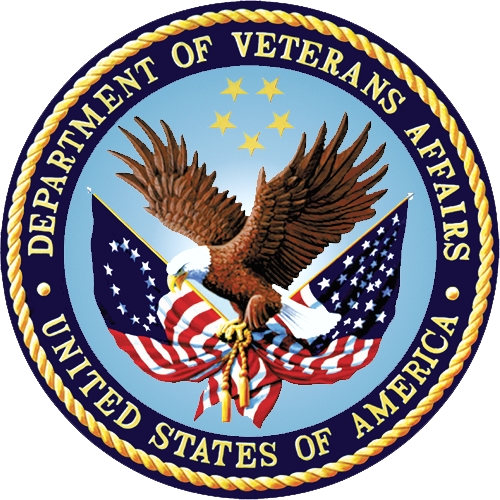 Version 1.1February 2018Department of Veterans AffairsOffice of Information and Technology (OI&T)Revision HistoryTable of Contents1	Introduction	51.1	Purpose	51.2	Dependencies	51.3	Constraints	52	Roles and Responsibilities	53	Deployment	63.1	Timeline	63.2	Site Readiness Assessment	63.2.1	Deployment Topology (Targeted Architecture)	73.2.2	Site Information (Locations, Deployment Recipients)	73.2.3	Site Preparation	73.3	Resources	73.3.1	Facility Specifics	83.3.2	Hardware	83.3.3	Software	83.3.4	Communications	84	Installation	84.1	Pre-installation and System Requirements	84.1.1	Pre/Post Installation Overview	84.1.2	Patch Dependencies	94.2	Pre-Installation Instructions	94.2.1	Creating a Local Patch Backup	94.3	Platform Installation and Preparation	104.4	Download and Extract Files	104.5	Database Creation	114.6	Installation Scripts	114.7	Cron Scripts	114.8	Access Requirements and Skills Needed for the Installation	114.9	Installation Procedure	114.10	Installation Verification Procedure	134.11	System Configuration	144.12	Database Tuning	145	Back-Out Procedure	155.1	Back-Out Strategy	155.2	Back-Out Considerations	155.2.1	Load Testing	155.2.2	User Acceptance Testing	155.3	Back-Out Criteria	155.4	Back-Out Risks	155.5	Authority for Back-Out	155.6	Back-Out Procedure	165.7	Back-out Verification Procedure	185.7.1	Routines	185.7.2	Data Dictionaries	196	Rollback Procedure	196.1	Rollback Considerations	196.2	Rollback Criteria	196.3	Rollback Risks	196.4	Authority for Rollback	196.5	Rollback Procedure	196.6	Rollback Verification Procedure	19Table of FiguresFigure 1: Patch LR*5.2*495 Topology	7Figure 2: Example, Checksum for routines as displayed by Kernel checksum tool CHECK1^XTSUMBLD	13Figure 3: Example, verification of fields installed with LR*5.2*495 using FileMan Data Listing	14Figure 4: OUTPUT, FileMan brief Data Listing verifying successful installation	14Figure 5: Delete new routines using ROUTINE DELETE	16Figure 6: Delete new field and data from ETIOLOGY FIELD (#61.2) file	17Figure 7: Patch description “Before” checksums are “n/a”	18Figure 8: After back-out, checksum tool displays “Routine not in this UCI”	18Figure 9: Example, global listing of backed out globals	19Table of TablesTable 1: Deployment, Installation, Back-out, and Rollback Roles and Responsibilities	5Table 2: Software Specifications	8Table 3: Deployment/Installation/Back-Out Checklist	8IntroductionThis document describes how to deploy and install Labs Etiology Native Domain Standardization patch LR*5.2*495, as well as how to back-out the product and rollback to a previous version or data set. This document is a companion to the project charter and management plan for this effort. PurposeThe purpose of this plan is to provide a single, common document that describes how, when, where, and to whom the Labs Etiology Native Domain Standardization patch LR*5.2*495 will be deployed and installed, as well as how it is to be backed out and rolled back, if necessary. The plan also identifies resources, communications plan, and rollout schedule. Specific instructions for installation, back-out, and rollback are included in this document. DependenciesThe Laboratory Etiology Native Domain Standardization patch LR*5.2*495 possesses a direct application dependency on the Laboratory Reports patch LR*5.2*468.ConstraintsLabs Etiology Native Domain Standardization patch LR*5.2*495 possesses the following constraints:The update to the VistA ETIOLOGY FIELD File (#61.2) shall not affect the current functionality or conflict with applications that utilize this file. The field being added to this file should only be visible on the back end and to those requesting the information, not the GUI applications used by clinicians within the VA. Roles and ResponsibilitiesTable : Deployment, Installation, Back-out, and Rollback Roles and ResponsibilitiesDeploymentThe deployment is planned as a concurrent online rollout. During IOC testing and after national release, patch LR*5.2*495 will be distributed via the FORUM Patch Module, and may be deployed at any site without regard to deployment status at other sites.Timeline The deployment and installation is scheduled to run for a period of thirty days, as depicted in the master deployment schedule.Site Readiness Assessment This section discusses the locations that will receive the CTT&DM NDS patch LR*5.2*495 deployment.The LR*5.2*495 patch must be manually installed, or manually queued for installation, at each VistA instance at which it is deployed, using the standard Kernel Installation Distribution System (KIDS) software. The LR*5.2*495 patch should be installed at all VA VistA instances running the VistA Laboratory v.5.2 application, and will update the M (Mumps) server software in each VistA instance’s Laboratory namespace.Deployment Topology (Targeted Architecture)The deployment topology for the CTT&DM NDS patch LR*5.2*495, during IOC testing and after national release is described below.Figure : Patch LR*5.2*495 Topology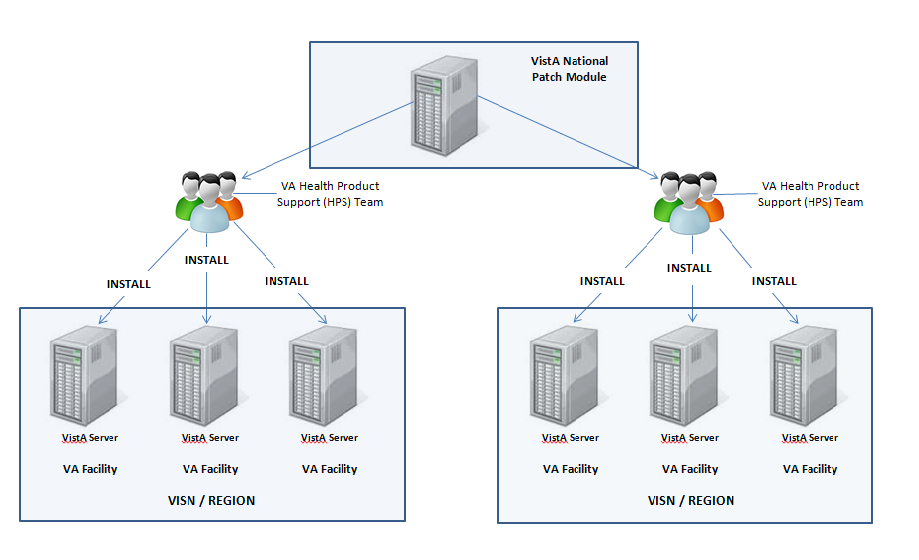 Site Information (Locations, Deployment Recipients) During IOC testing, CTT&DM NDS patch LR*5.2*495 will be deployed at the following sites:REDACTEDREDACTEDAfter national release, CTT&DM NDS patch LR*5.2*495 will be deployed at all sites running the VistA Laboratory v.5.2 application. Site Preparation No special preparation is required by the site prior to deployment.ResourcesDeployment of CTT&DM NDS patch LR*5.2*495 requires a fully patched VistA environment running the Laboratory v.5.2 application, as well as a Health Product Support (HPS) team member available to perform the patch installation.Facility Specifics There are no facility-specific deployment or installation features of CTT&DM NDS patch LR*5.2*495.Hardware CTT&DM NDS patch LR*5.2*495 requires no site hardware specifications during, or prior to, deployment.Software The following table describes software specifications required at each site prior to deployment.Table : Software SpecificationsPlease see the Roles and Responsibilities table in Section 2 for details about who is responsible for preparing the site to meet these software specifications.Communications No notifications are required for deployment of CTT&DM NDS patch LR*5.2*495.Deployment/Installation/Back-Out ChecklistTable : Deployment/Installation/Back-Out ChecklistInstallationPre-installation and System RequirementsPre/Post Installation OverviewIt is recommended that a Local Patch Backup is created that can be re-installed in the event that patch LR*5.2*495 must be backed out. The approximate time to create the saved local patch is 30 minutes.Patch DependenciesPatch LR*5.2*468 must be installed prior to installing this patch.Knowledge of, and experience with, the Kernel Installation and Distribution System (KIDS) software is required. For more information, see Section V, Kernel Installation and Distribution System, in the Kernel 8.0 & Kernel Toolkit 7.3 Systems Management Guide.Pre-Installation InstructionsCreating a Local Patch BackupPerform the following procedure to create a Local Patch Backup.From the KIDS (Kernel Installation & Distribution System) Menu, select ‘Edits and Distribution’.Select ‘Create a Build Using Namespace’. Enter a local patch name and identifier, suggested name ZLR*5.2*00495.When prompted ‘BUILD PACKAGE FILE LINK:’, press <Enter>.When prompted ‘BUILD TYPE: SINGLE PACKAGE//’, press <Enter>.When prompted ‘BUILD TRACK PACKAGE NATIONALLY: YES//’, enter NO.When prompted ‘Namespace:’, press <Enter>.When prompted ‘Select Edits and Distribution Option’, select: ‘Edit a Build’.Enter the local patch name from step 3 (ZLR*5.2*00495).For the ‘Description:’ enter the following: “this is a local backup for LR*5.2*495. This patch should only be installed in the event that LR*5.2*00495 needs to be backed out.”In the ‘COMMAND:’  field, enter ‘Next Page’.For ‘File List’ Enter 61.2 for ETIOLOGY FIELD File.In ‘Send Full or Partial DD’ field, enter FULL.In the ‘Update the Data Dictionary:’ field, enter YES.In the ‘Send Security Code:’ field, enter YES.In the ‘Data Comes With File:’ field, enter NO.In the DD Export Options dialog, move cursor to the COMMAND: prompt, enter ‘Close’In the File List dialog, move cursor to the ‘COMMAND:’ prompt, enter ‘Next Page’.In the Build Components section, move cursor to ROUTINE and press <Enter>.In the Build Components section, move cursor to ROUTINE and press <Enter>.**NOTE: If patch LR*5.2*495 has not been previously installed, the routines listed in steps 21, 22, 23, and 27 will list as not found, since they are new with this patch.In the first blank row in the ROUTINE dialog, enter LRMIEDIM, and ‘Send To Site’.In the next blank row in the ROUTINE dialog, enter LRMIEDIS, and ‘Send to Site’.In the next blank row in the ROUTINE dialog, enter LRSRVR9B, and ‘Send to Site’.In the next blank row in the ROUTINE dialog, enter LRSRVR, and ‘Send to Site’.In the next blank row in the ROUTINE dialog, enter LRSRVR6, and ‘Send to Site’.In the next blank row in the ROUTINE dialog, enter LRSRVR8, and ‘Send to Site’In the next blank row in the ROUTINE dialog, enter LR495PO, and ‘Send to Site’Move cursor to the ‘COMMAND:’ prompt in the ROUTINE dialog, enter ‘Close’.In the Build Components section, move cursor to OPTION and press <Enter>.Enter LRMI and ‘Send to Site’.Enter LR NDS LIM MENU and ‘Send to Site’.Move cursor to the ‘COMMAND:’ prompt in the ROUTINE dialog, enter ‘Close’.Move cursor to the ‘COMMAND:’ prompt in the BUILD COMPONENTS dialog, enter ‘Save’, then enter ‘Exit’.When returned to the Edits and Distribution menu, select option ‘Transport a Distribution’.Enter the ‘local package name and identifier’ that was created in Step 3. (ZLR*5.2*00495).At the ‘Another Package Name:’ press <Enter>.At the ‘OK to continue? Prompt, select YES//’ press <Enter>.If creating a Host File transport, perform the following steps:At the ‘Transport through (HF) Host File or (PM) PackMan:’ prompt, enter HF.At the ‘Enter a Host File:’ prompt, enter the system file to which the Local Patch Backup will be saved. (ZLR_5_2_00495.KID).At the ‘Header Comment:’ Enter ‘Local Backup of LR*5.2*495’.At the Edits and Distribution Menu, press <Enter>.At the KIDS Menu press <Enter>.If creating a PackMan transport, perform the following steps:At the ‘Transport through (HF) Host File or (PM) PackMan:’ enter PM.At the ‘Header Comment:’ enter ‘Local Backup of LR*5.2*495’For the description of Packman Message, Enter: ‘This is a saved backup for the Laboratory Etiology patch install for LR*5.2*495. This local build will be used in the event that the above mentioned installs need to be backed out.’At ‘EDIT Option:’ press <Enter>.At the ‘Do you wish to secure this message? NO// prompt, Enter ‘NO’.At the ‘Send mail to:’ prompt, Enter your name.At the ‘Select basket to send to: IN//’ prompt: press <Enter>.At the ‘And Send to:’ prompt: Enter any additional persons that may need to have the local patch.At The ‘Select Edits and Distribution <TEST ACCOUNT> Option:’ press <Enter>.Platform Installation and PreparationPatch LR*5.2*495 does not require any platform installation or preparation.Download and Extract FilesCTT&DM NDS patch LR*5.2*495 is being released as a FORUM Patch via the Patch Module, therefore, the patch must be downloaded from FORUM, and forwarded to the destination site in the form of a Packman message. Documentation describing the new functionality introduced by this patch is available. The preferred method is to retrieve files from download.vista.med.va.gov. This transmits the files from the first available server. Sites may also elect to retrieve files directly from a specific server.Sites may retrieve the software and/or documentation directly using Secure File Transfer Protocol (SFTP) from the ANONYMOUS.SOFTWARE directory at the following OI Field Offices:REDACTEDThe documentation will be in the form of Adobe Acrobat files. Documentation can also be found on the VA Software Documentation Library at: http://www.va.gov/vdl/Title:	Deployment, Installation, Back-Out, Rollback Guide LR*5.2*495File Name:	lr_5_2_495_ig.docx	lr_5_2_495_ig.pdfFTP Mode:	BinaryDatabase CreationNo new database is required for the CTT&DM NDS patch LR*5.2*495.Installation ScriptsNo installation scripts are required for installation of CTT&DM NDS patch LR*5.2*495.Cron ScriptsNo CRON scripts are required for installation of CTT&DM NDS patch LR*5.2*495.Access Requirements and Skills Needed for the InstallationAccess to national VA network, as well as the local network of each site to receive CTT&DM NDS patch LR*5.2*495 is required to perform the installation, as well as authority to create and install patches.Knowledge of, and experience with, the Kernel Installation and Distribution System (KIDS) software is required. For more information, see Section V, Kernel Installation and Distribution System, in the Kernel 8.0 & Kernel Toolkit 7.3 Systems Management Guide.Installation ProcedureInstallation Instructions:Choose the PackMan message containing this patch.Choose the INSTALL/CHECK MESSAGE PackMan option. From Kernel Installation and Distribution System Menu, select the Installation Menu. From this menu, you may elect to use the following options. When prompted for the INSTALL NAME, enter the patch LR*5.2*495:Backup a Transport Global - This option will create a backup message of any routines exported with this patch. It will not backup other changes such as DDs or templates.Compare Transport Global to Current System - This option will allow you to view all changes that will be made when this patch is installed. It compares all components of these patch routines, DDs, templates, etc.Verify Checksums in Transport Global - This option will allow you to ensure the integrity of the routines that are in the transport global.From the Installation Menu, select the Install Package(s) option and choose the patch to install.Verify/enter the proper names of the Mail Group coordinator for G.LMI and G.LAB MAPPING when prompted. When prompted: 'Want KIDS to Rebuild Menu Trees Upon Completion of Install? NO//', respond NO.When prompted 'Want KIDS to INHIBIT LOGONs during the install? NO//', respond NO.When prompted 'Want to DISABLE Scheduled Options, Menu Options, and Protocols? NO//' , respond NO.If prompted 'Delay Install (Minutes): (0 - 60): 0//' respond 0.Installation Verification ProcedureInstallation of routines in CTT&DM NDS patch LR*5.2*495 may be verified by running the Kernel checksum tool from the VistA server command line after installation:D CHECK1^XTSUMBLDThe checksums produced by the checksum tool should match the numeric portion of the “After:” checksums in the CTT&DM NDS patch LR*5.2*495 patch description.Figure : Example, Checksum for routines as displayed by Kernel checksum tool CHECK1^XTSUMBLDLR495PO    value = 2398805 LRMIEDIM   value = 2327306     LRMIEDIS   value = 3017841LRSRVR     value = 20098567LRSRVR6    value = 41247527LRSRVR8    value = 259906666LRSRVR9B   value = 37485068 The “After:” checksum for routines as displayed in the patch description:Routine Name: LR495PO    Before:       n/a   After:  B2398805  **495**Routine Name: LRMIEDIM    Before:       n/a   After: B15137726  **495**Routine Name: LRMIEDIS    Before:       n/a   After:  B4897577  **495**Routine Name: LRSRVR    Before: B19202402   After: B20098567  **232,303,346,350,468,495**Routine Name: LRSRVR6    Before: B37896776   After: B41247527  **346,378,350,425,460,495**Routine Name: LRSRVR8    Before:B248084471   After:B259906666  **350,495**Routine Name: LRSRVR9B    Before:       n/a   After: B47147933  **495**Installation of Data Dictionaries in CTT&DM NDS patch LR*5.2*495 may be verified by running the FileMan Data Listing tool from the VistA server command line after installation. The new fields will print in the output if installation was successful. Figure : Example, verification of fields installed with LR*5.2*495 using FileMan Data ListingD P^DISelect OPTION: DATA DICTIONARY UTILITIES  Select DATA DICTIONARY UTILITY OPTION: LIST FILE ATTRIBUTES   START WITH What File: ETIOLOGY FIELD//     (1217 entries)      GO TO What File: ETIOLOGY//     (1217 entries)      Select SUB-FILE: Select LISTING FORMAT: STANDARD// BRIEF  ALPHABETICALLY BY LABEL? No//   (No)Start with field: FIRST// 64.9102  INACTIVE DATEGo to field: 64.9102  INACTIVE DATEDEVICE: ;;9999  DEC Windows    Right Margin: 80// 132Figure : OUTPUT, FileMan brief Data Listing verifying successful installationBRIEF DATA DICTIONARY #61.2 -- ETIOLOGY FIELD FILE             9/5/17    PAGE 1SITE: TEST.CHEYENNE.MED.VA.GOV   UCI: CHEY59,ROU               (VERSION 5.2)   -------------------------------------------------------------------------------INACTIVE DATE                  61.2,64.9102    DATE  Enter the date this ETIOLOGY entry should no longer be considered available.System ConfigurationNo System Configuration is required before or after deployment of CTT&DM NDS patch LR*5.2*495.Database TuningNo Database Tuning is required before or after deployment of CTT&DM NDS patch LR*5.2*495.Back-Out ProcedureNOTE: Due to the complexity of this patch (because of the data dictionary changes), it is not recommended for back-out. However, in the event that a site decides to back-out of this patch, the site should contact the National Service Desk (NSD) to submit a CA SDM ticket; the development team will assist with the process.Perform the back-out procedure to load the locally made patch created in Section 4. The back-out is to be performed by persons with programmer-level access.Back-Out StrategyThe Back-out Strategy is to load the locally made patch that was created in Section 4 Installation. Back-Out ConsiderationsThe back-out should only be done in the event that the local facility management determines that the patch LR*5.2*495 is not appropriate for that facility, and should only be done as a last resort.Load TestingNo load testing is required for patch LR*5.2*495.User Acceptance TestingN/ABack-Out CriteriaLocal Facility Management would need to determine patch LR*5.2*495 is not appropriate for their facility.Back-Out RisksBy backing out LR*5.2*495, the local facility will not be able to add the INACTIVE DATE to ETIOLOGY FIELD File (#61.2) entries.The SNOMED updates for files TOPOGRAPHY FIELD (#61), ETIOLOGY FIELD (#61.2), and COLLECTION SAMPLE (#62) files will revert to the current patch update FTP method.Authority for Back-OutThe Local Facility Management has the authority to back-out patch LR*5.2*495.Back-Out ProcedureNOTE: Due to the complexity of this patch (because of the data dictionary changes), it is not recommended for back-out. However, in the event that a site decides to back-out this patch, the site should contact the National Service Desk (NSD) to submit a CA SDM ticket; the development team will assist with the process.Perform the back-out procedure to load and install the locally made patch created in Section 4.2, delete the new imported routines, and delete the new INACTIVE DATE (#64.9102) field in the Laboratory ETIOLOGY FIELD (#61.2) file.The following is an example of the steps that would be executed for the fields being removed. The back-out is to be performed by persons with programmer privileges. File Manager should be used to delete the new fields added with LR*5.2*495.Back-Out ProcedureThe following will need to be executed from the programmers prompt (User input depicted below in bold-italicized and underlined font).Figure : Delete new routines using ROUTINE DELETED ^%ZTRDELROUTINE DELETEAll Routines? No => NoRoutine: LRMIEDIMRoutine: LRMIEDISRoutine: LRSRVR9BRoutine: LR495PO1 routine3 routines to DELETE, OK: NO// YLRMIEDIMLRMIEDISLRSRVR9B  LR495PODone.Figure : Delete new field and data from ETIOLOGY FIELD (#61.2) fileD P^DISelect OPTION: MODIFY FILE ATTRIBUTES  Do you want to use the screen-mode version? YES// NOMODIFY WHAT FILE: // 61.2  ETIOLOGY FIELD (#61.2)                                          (2346 entries)Select FIELD: INACTIVE DATE    LABEL: INACTIVE DATE// @   SURE YOU WANT TO DELETE THE ENTIRE 'INACTIVE DATE' FIELD? Y  (Yes)OK TO DELETE 'INACTIVE DATE' FIELDS IN THE EXISTING ENTRIES? Yes// Y  (Yes).....The steps for the load and installation of the locally made patch are very similar to the installation steps listed in Section 4.9.Choose the PackMan message containing this patch.Choose the INSTALL/CHECK MESSAGE PackMan option. From Kernel Installation and Distribution System Menu, select the Installation Menu. From this menu, you may elect to use the following options. When prompted for the INSTALL NAME, enter the local patch from section 4.8, ZLR*5.2*00495.From the Installation Menu, select the Install Package(s) option and choose the patch to install.Verify/enter the proper names of the Mail Group coordinator for G.LMI and G.LAB MAPPING when prompted.When prompted 'Want KIDS to Rebuild Menu Trees Upon Completion of Install? NO//' When prompted 'Want KIDS to INHIBIT LOGONs during the install? NO//'When prompted 'Want to DISABLE Scheduled Options, Menu Options, and Protocols? NO//' If prompted 'Delay Install (Minutes): (0 - 60): 0//' respond 0.Back-out Verification ProcedureRoutinesAfter backing out patch LR*5.2*495 by installing the local patch from section 4.8, routine back-out may be verified by running the Kernel checksum tool from the VistA server command line after installation:D CHECK1^XTSUMBLDThe checksums produced by the checksum tool should match the numeric portion of the “Before:” checksums in the CTT&DM NDS patch LR*5.2*495 patch description. For patch LR*5.2*495, since the routines are new, the “Before:” checksums from the patch description are “n/a”. If routine back-out was successful, the checksum tool will display the message “Routine not in this UCI” in place of a checksum.Figure : Patch description “Before” checksums are “n/a”Routine Name: LR495PO    Before:       n/a   After:  B2398805 **495**Routine Name: LRMIEDIM    Before:       n/a   After:  2327306  **495**Routine Name: LRMIEDIS    Before:       n/a   After:  3017841  **495**Routine Name: LRSRVR9B    Before:       n/a   After:  37485068 **495**Figure : After back-out, checksum tool displays “Routine not in this UCI”D CHECK1^XTSUMBLDNew CheckSum CHECK1^XTSUMBLD:     Select one of the following:          P         Package          B         BuildBuild from: BuildThis will check the routines from a BUILD file.Select BUILD NAME: LR*5.2*495       LAB SERVICELRMIEDIM   value = 15137726    Routine not in this UCILRMIEDIS   value = 4897577     Routine not in this UCILRSRVR9B   value = 47147933    Routine not in this UCILR495PO    value = 2398805     Routine not in this UCIdoneData DictionariesAfter backing out Patch LR*5.2*495, successful back-out of the fields installed by the patch may be verified by running a global listing from the VistA server command line after installation. The field in the ETIOLOGY FIELD file (#62.1) deleted during back-out is:The INACTIVE DATE field (#64.9102).A global listing should be performed for the following global nodes, after which nothing should be listed if back-out was successful:Global ^DD(61.1,64.9102Figure : Example, global listing of backed out globalsD ^%GDevice:Right Margin:Screen size for paging (0=nopaging)? =>Global ^DD(61.2,64.9102<nothing should print>Rollback ProcedureN/ARollback ConsiderationsN/ARollback CriteriaN/ARollback RisksN/AAuthority for RollbackN/ARollback ProcedureN/ARollback Verification ProcedureN/ADateVersionDescriptionAuthor02/20181.1Page 9 updated the note after Step 20.ManTech Mission Solutions and Services Group01/20181.0Delivery to CustomerManTech Mission Solutions and Services Group01/20180.2Address issues found by Application CoordinatorDG/ ManTech Mission Solutions and Services Group10/20170.1Initial draftDG/ ManTech Mission Solutions and Services GroupTeamPhase / RoleTasksOIT Regional SupportDeploymentPlan and schedule deployment (including orchestration with vendors)CTT&DM NDS Project TeamDeploymentDetermine and document the roles and responsibilities of those involved in the deployment.OIT Regional SupportDeploymentTest for operational readiness OIT Regional SupportDeploymentExecute deploymentOIT Regional SupportInstallationPlan and schedule installation CTT&DM NDS Project TeamInstallationsCoordinate training OIT Regional SupportBack-outConfirm availability of back-out instructions and back-out strategy (what are the criteria that trigger a back-out)CTT&DM NDS Project TeamPost Deployment – Warranty PeriodHardware, Software and System SupportOIT Regional SupportPost Deployment – Post WarrantyHardware, Software and System SupportRequired SoftwareMakeVersionConfigurationManufacturerOtherVistA Laboratory (LR) patch LR*5.2*4685.2StandardVHAActivityDayTimeIndividual who completed taskDeployInstallBack-Out